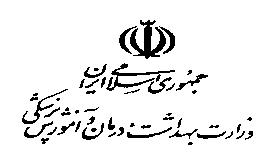 جدول ارزش ریالی مشارکت خیرین حوزه سلامت دانشگاه/دانشکده............شش ماهه......سال........ردیفسطح مشارکتعنوان پروژهنوع کمکهای خیریننوع کمکهای خیریننوع کمکهای خیریننوع کمکهای خیریننوع کمکهای خیریننوع کمکهای خیریننوع کمکهای خیریننوع کمکهای خیریننوع کمکهای خیرینردیفسطح مشارکتعنوان پروژهنقدی(ارزش ریالی )غیرنقدی غیرنقدی غیرنقدی غیرنقدی غیرنقدی غیرنقدی غیرنقدی غیرنقدی ردیفسطح مشارکتعنوان پروژهنقدی(ارزش ریالی )زمین(عرصه)زمین(عرصه)ساختمان(اعیان)ساختمان(اعیان)تجهیزات  (بهداشتی،درمانی،اداری)تجهیزات  (بهداشتی،درمانی،اداری)تجهیزات  (بهداشتی،درمانی،اداری)سایرسایرردیفسطح مشارکتعنوان پروژهنقدی(ارزش ریالی )متراژارزش ریالیتعداد طبقاتارزش ریالیعنوان تجهیزات و لوازمارزش ریالیتعدادعنوانارزش ریالی1بهداشت1بهداشت1بهداشت1بهداشتجمع کل:جمع کل:جمع کل:جمع کل:جمع کل:جمع کل:جمع کل:جمع کل:جمع کل:جمع کل:2درمان2درمان2درمان2درمانجمع کل:جمع کل:جمع کل:جمع کل:جمع کل:جمع کل:جمع کل:جمع کل:جمع کل:جمع کل:3آموزش و پژوهش3آموزش و پژوهش3آموزش و پژوهش3آموزش و پژوهشجمع کل:جمع کل:جمع کل:جمع کل:جمع کل:جمع کل:جمع کل:جمع کل:جمع کل:جمع کل:4سایر4سایر4سایر4سایرجمع کل:جمع کل:جمع کل:جمع کل:جمع کل:جمع کل:جمع کل:جمع کل:جمع کل:جمع کل:جمع کل میزان مشارکت ها در کل سطوح:جمع کل میزان مشارکت ها در کل سطوح:جمع کل میزان مشارکت ها در کل سطوح:جمع کل میزان مشارکت ها در کل سطوح:جمع کل میزان مشارکت ها در کل سطوح:جمع کل میزان مشارکت ها در کل سطوح:جمع کل میزان مشارکت ها در کل سطوح:جمع کل میزان مشارکت ها در کل سطوح:جمع کل میزان مشارکت ها در کل سطوح:جمع کل میزان مشارکت ها در کل سطوح:جمع کل میزان مشارکت ها در کل سطوح: